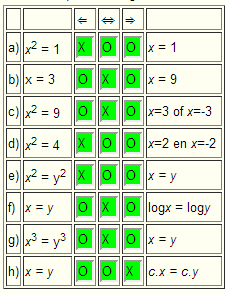 a) voor ⇒ heb je ook nodig dat x = -1b) laat je niet afleiden door negatieve getallen: een wortel is gedefinieerd als de positieve uitkomst.d) in alle gevallen dat x zowel 2 als -2 is, dat zijn dus nul gevallen, want x kan niet verschillende waarden tegelijk hebben.e) voor ⇒ heb je ook nodig dat x = -yf) Gaat wel mis als x en y niet positief zijn, want dan bestaan log x en log y niet meer.h) als c gelijk is aan 0, dan heb je geen ⇐